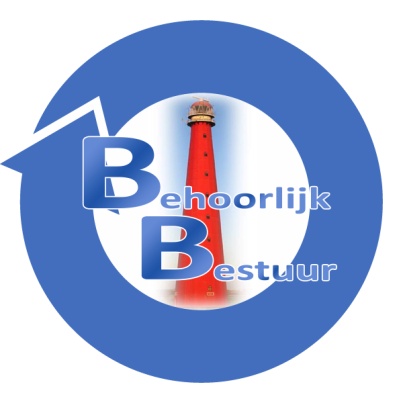 Den Helder, 29 april 2019Schriftelijke vragen conform artikel 36 Reglement van orde over het opstappen van het bestuur van MFC Nieuw Den Helder .Geacht college,Op 6 maart 2019 heeft u ons de beantwoording toegezonden (RV19.0014) met betrekking tot onze schriftelijke vragen over het opstappen van het bestuur van MFC Nieuw Den Helder. Uw beantwoording geeft voor Behoorlijk Bestuur  aanleiding tot het stellen van de volgende (vervolg) vragen.      Op vraag 2 wordt door u geantwoord  dat subsidiegeld voor het MFC NDH wordt verstrekt aan Helder Vastgoed. Hier hebben wij de volgende 2 vragen over:Hoe kan een bedrijf als Helder Vastgoed verantwoording afleggen aan de gemeente of de beleidvoering van het MFC NDH nog voldoet aan de afspraken die zijn gemaakt met de gemeente teneinde de verkregen subsidie te rechtvaardigen?Als het Buurtcollectief noch voor het personeel, noch voor de gang van zaken bij de MFC’s/buurthuizen verantwoordelijk is, voor welke activiteiten betalen de MFC’s/buurthuizen het buurtcollectief dan nog specifiek? Namens fractie Behoorlijk Bestuur,S. Hamerslag